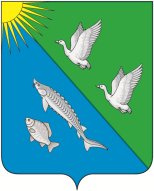 АДМИНИСТРАЦИЯСЕЛЬСКОГО ПОСЕЛЕНИЯ ЛЯМИНАСургутского районаХанты-Мансийского автономного округа - ЮгрыПОСТАНОВЛЕНИЕ«11» ноября  2021 года 	                              	                                                      № 71с. п. ЛяминаО списании муниципального имуществаВ соответствии с Приказом Минфина РФ от 13.10.2003 № 91н              «Об утверждении Методических указаний по бухгалтерскому учету основных средств», Инструкции №157н, решением Совета депутатов сельского поселения Лямина от 26.10.2021 № 174 «Об утверждении Положения о порядке управления и распоряжения имуществом, находящимся в муниципальной собственности сельского поселения Лямина:1. Списать с баланса администрации с. п. Лямина основное средство, не подлежащее восстановлению и морально устаревшее, согласно приложению 1 к настоящему постановлению.2. Для определения целесообразности (пригодности) дальнейшего использования муниципального имущества, возможности и эффективности его восстановления, а также для оформления документации при выбытии указанного объекта, утвердить комиссию согласно приложению 2 к настоящему постановлению.3. Настоящее постановление обнародовать и разместить на официальном сайте сельского поселения Лямина.4. Контроль за выполнением постановления возложить на главу сельского поселения Лямина.Глава сельского поселения Лямина                                               А. А. ДизерПриложение 1 к постановлению администрации сельского поселения Лямина    от «11» ноября 2021 года № 71Реестр объектов муниципального имущества, подлежащих списаниюПриложение 2 к постановлению администрации сельского поселения Лямина    от «11» ноября 2021 года № 71Состав комиссии:Председатель комиссии:- Главный специалист Гапоненко Я.Ю.Члены комиссии:- Главный бухгалтер Галина З.Ч.- Главный специалист Евсюкова А.Н.№п/п Инвентарный номер Наименование объекта Год ввода в эксплуатацию Балансовая стоимость Амортизация Остаточная стоимость (руб.) 1011010300001Общественный теплый туалет199791 580,0091 580,000,00ИТОГОИТОГОИТОГО91 580,0091 580,000,00